評議員候補者推薦書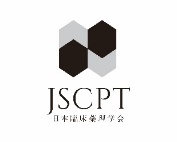 一般社団法人　日本臨床薬理学会理事長　　　　　　　　　　氏名： 所属： 　上記のもの、学術的業績、臨床薬理学への寄与および研究歴などから、日本臨床薬理学会の評議員として相応しいと考えます。　よって、日本臨床薬理学会評議員選出細則に則り、本学会の評議員候補者として推薦申し上げます。　宜しくご高配のほどお願い申し上げます。　　　　　　　　　　　　一般社団法人日本臨床薬理学会					評議員：					評議員：　　　　　　　　　　　　　　　　　　　　　　平成　　年　　月　　日　＊2名の評議員からのご推薦は必ずしも連記の必要はなく、2枚になっても受け付けます。　　　　　　　　　　　　　　　　　　　　　　　　